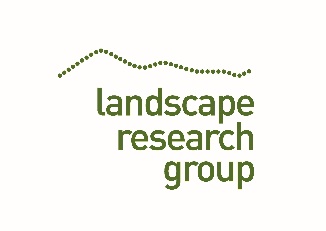 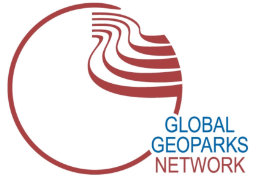 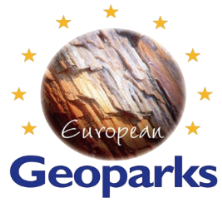 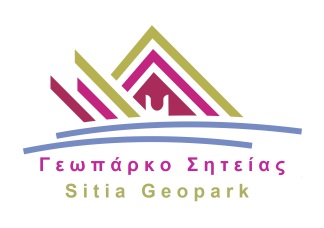 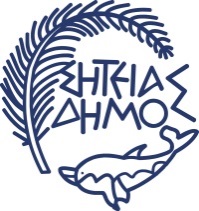 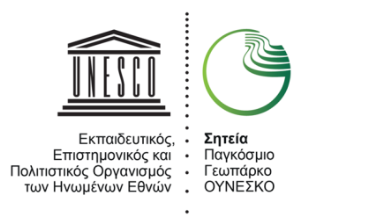 ΦΟΡΜΑ ΔΙΑΒΟΥΛΕΥΣΗΣ ΓΙΑ ΤΗΝ ΕΡΕΥΝΗΤΙΚΗ ΣΤΡΑΤΗΓΙΚΗ ΤΟΥ ΓΕΩΠΑΡΚΟΥ ΣΗΤΕΙΑΣΌνομα Επίθετο……………………………………………………………………………………………………………………………………..Φορέας ……………………………………………………………………………………………………………………………………………….. Τηλέφωνο / εμαιλ………………………………………………………………………………………………………………………………..Από τους παρακάτω ενδεικτικούς κλάδους επιστημών επιλέξτε με (χ) ερευνητικούς κλάδους για τους οποίους πιστεύεται ότι η περιοχή ενδείκνυται για έρευνα ή εάν γνωρίζετε εάν έχουν γίνει έρευνες στο παρελθόν. Εάν λείπει κάποιος κλάδος για τον οποίο πιστεύεται ότι καλό θα ήταν να ενταχθεί στην στρατηγική παρακαλούμε προσθέσετε τον. Επιπρόσθετα επιλέξτε και απαριθμήσετε από το 1 εως το 3 τους 3 κλάδους προτεραιότητας για έρευνα στην περιοχή του Γεωπάρκου Σητείας κατά την άποψη σας. 1. Προαιρετικά, αναφέρατε εξειδικευμένο ερευνητικό κλάδο τον οποίο θεωρείτε σημαντικό για την περιοχή…………………………………………………………………………………………………………………………………………………………………………………………………………………………………………………………………………………………………………………………………….Ποια είναι τα κύρια προβλήματα του τόπου τα οποία πιστεύετε χρίζουν επιστημονικής έρευνας και υποστήριξης?  Παρακαλώ περιγράψτε …………………………………………………………………………………………………………………………………………………………………………………………………………………………………………………………………………………………………………………………………………………………………………………………………………………………………………………………….Ποια είναι τα μοναδικά χαρακτηριστικά της περιοχής του Γεωπάρκου Σητείας τα οποία χρίζουν περεταίρω έρευνας και ανάδειξης?……………………………………………………………………………………………………………………………………………………………………………………………………………………………………………………………………………………………………………………………………………………………………………………………………………………………………………………………………………………………………….Εάν ήσασταν φορέας χρηματοδότησης έρευνας και μπορούσατε να χρηματοδοτήσετε οποιαδήποτε έρευνα για την περιοχή σας , περιγράψετε το ιδανικό ερευνητικό θέμα που θα χρηματοδοτούσατε.……………………………………………………………………………………………………………………………………………………………………………………………………………………………………………………………………………………………………………………………………………………………………………………………………………………………………………………………………………………………………….Γνωρίζετε επιστήμονες , πανεπιστήμια ή φορείς που έχουν διεξάγει έρευνες στην περιοχή στο παρελθόν και τους οποίους πιστεύετε ότι θα έπρεπε να επικοινωνήσουμε μαζί τους? (παρακαλούμε καταγράψετε πιθανών στοιχεία επικοινωνίας (ονομα τηλέφωνο,  εμαιλ, πανεπιστήμιο ή τίτλο έρευνας που έχουν δημοσιεύσει για την περιοχή). ……………………………………………………………………………………………………………………………………………………………………………………………………………………………………………………………………………………………………………………………………………………………………………………………………………………………………………………………………………………………………….Παρακαλούμε να αποστείλετε την συμπληρωμένη φόρμα στην Δρ Καλλιόπη Πεδιαδίτη kalliapediaditi@gmail.com  ή στο συντονιστή του Γεωπάρκου Σητείας Βαγγέλη Περάκη perakisv@sitia.gr Φυσικές ΕπιστήμεςΚοινωνικές επιστήμεςΑνθρωπιστικές επιστήμεςΑστρονομία Χωροταξια-σχεδιασμόςΦιλολογίαΕπιστήμες γης και ΠεριβάλλοντοςΓεωγραφίαΙστορίαΓεωλογίαΑνθρωπολογίαΑρχαιολογίαΓεωπονίαΚοινωνιολογίαΦιλοσοφίαΔασολογίαΠολιτικές επιστήμεςΘεολογίαΙχθυολογίαΟικονομικές επιστήμεςΟικολογίαΤουρισμόςΠαλαιοντολογίαΣυγκοινωνιολογίαΟκεανολογίαΧημεία περιβάλλοντοςΒιολογία περιβάλλοντος Μηχανική περιβάλλοντοςΆλλο (παρακαλώ περιγράψτε)Άλλο (παρακαλώ περιγράψτε)Άλλο (παρακαλώ περιγράψτε)